Westdale Junior School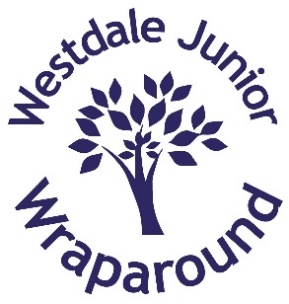 Wraparound Care Holiday Club Registration FormPlease complete in BLOCK CAPITALS and return to the school office as soon as possible.Pupil’s DetailsParent/carer Information – First Contact for Wraparound care Second Contact (Please make sure the person detailed below has given you consent to share their information.)Collection Details (This is the person who has your permission to collect your child from Wraparound, if different from the contacts named above.  Please make sure the person detailed below has given you consent to share their information)PasswordDietary RequirementsMedical InformationImage RightsWestdale Wraparound may take photos and/or videos of your child during normal club activities (e.g. art, baking, dressing up, playing games etc.) for use in displays for public areas of the school (e.g. reception and corridor displays) and in school newsletters distributed directly to named contacts.I give consent for the following to be used for these purposes 	Images and Name    Image only    Name Only    No consent  Westdale Wraparound may take photos and/or videos of pupils during normal club activities (e.g. art, baking, dressing up, playing games etc.) for use in publicly accessible media (e.g. newsletters on the school website, social media, television news articles, local press stories)I give consent for the following to be used for these purposes 	Images and Name    Image only    Name Only    No consent  Consent for use of any images in promotional campaigns (e.g. on the main pages of the school website, school prospectus etc.) or at public events will be sought prior to any images being used.CONSENT FOR SUNCREAM:I consent to holiday club staff assisting in administering suncream to my child when necessary     Yes          No   Please sign below to acknowledge that you have read and understood the above information and to confirm the consents you have ticked above.Legal Surname         Legal ForenameDate of BirthYear/ClassTitle (Mr/Mrs/Ms/Miss/Dr)SurnameForenameRelationship to student (Parent/carer/Step Parent/Foster Parent)Relationship to student (Parent/carer/Step Parent/Foster Parent)Relationship to student (Parent/carer/Step Parent/Foster Parent)Relationship to student (Parent/carer/Step Parent/Foster Parent)Relationship to student (Parent/carer/Step Parent/Foster Parent)Parental Responsibility           Yes   No  Parental Responsibility           Yes   No  Address Address Address Address Address Address Address Daytime Telephone NoMobile No Title (Mr/Mrs/Ms/Miss/Dr)SurnameForenameRelationship to student (Parent/carer/Step Parent/Foster Parent)Relationship to student (Parent/carer/Step Parent/Foster Parent)Relationship to student (Parent/carer/Step Parent/Foster Parent)Relationship to student (Parent/carer/Step Parent/Foster Parent)Relationship to student (Parent/carer/Step Parent/Foster Parent)Parental Responsibility           Yes   No  Parental Responsibility           Yes   No  Address (if different to above)Address (if different to above)Address (if different to above)Address (if different to above)Address (if different to above)Address (if different to above)Address (if different to above)Daytime Telephone NoMobile No Title (Mr/Mrs/Ms/Miss/Dr)SurnameForenameRelationship to student (Parent/carer/Step Parent/Foster Parent)Relationship to student (Parent/carer/Step Parent/Foster Parent)Relationship to student (Parent/carer/Step Parent/Foster Parent)Relationship to student (Parent/carer/Step Parent/Foster Parent)Relationship to student (Parent/carer/Step Parent/Foster Parent)Parental Responsibility           Yes   No  Parental Responsibility           Yes   No  Address (if different to above)Address (if different to above)Address (if different to above)Address (if different to above)Address (if different to above)Address (if different to above)Address (if different to above)Daytime Telephone NoMobile No Please choose a password to be used in the event that the contacts named above are unable to collect from Wraparound.  The person you ask to collect your child MUST know this password.Artificial colouring allergy  No dairy produce  Gluten Free  Kosher foods only  Halal  No Pork  Seafood Allergy  No nuts of any type or quantity  Vegetarian  Egg Allergy  Other (please give details)Other (please give details)Name, Address and Telephone number of doctors surgery:Does your child have a specific medical condition? E.g. Allergies, Asthma, Hay Fever, Epilepsy, Arthritis, hearing difficulties, sight difficulties etc.Yes    No  If Yes, please state the condition(s):If Yes, please state the condition(s):Childcare Voucher Scheme:Signature: (parent/carer)Date:Print Name: